新 书 推 荐中文书名：《答案在遥远的星空吗？》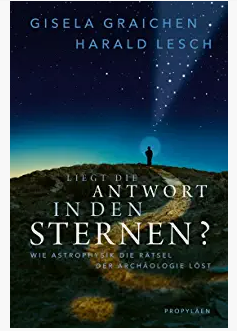 英文书名：Is the Answer Written in the Stars? 德文书名：Liegt die Antwort in den Sternen?作    者：Gisela Graichen and Harald Lesch 出 版 社：Ullstein   代理公司：ANA/ Lauren	页    数：368页出版时间：2022年10月代理地区：中国大陆、台湾审读资料：电子稿类    型：科普内容简介：人类在沉没了的古老文明中创造了建筑和文物，时至今日，仍然存在一个问题：如果没有今天的技术，这些成就是如何取得的：古往今来，知识爆炸似乎是突如其来的。特别是，在没有文字的时期创造的文化艺术作品经常使我们感到困惑。哥贝克力遗址，历史上的第一座神庙建于一万两千年前。在印度河上，早在公元前三千年，整个城市就有了完善的供水和污水系统。与此同时，在英国，为了建造巨石阵，重达数吨的石头被搬到数百公里远的地方。世界各地的研究人员不断地发掘神秘的发现。在这本插图丰富的书中，吉塞拉·格雷琴描述了壮观的考古发掘和发现；哈拉尔德·莱希提供了只有自然科学和天体物理学才能给出的解释，比如西非多贡人从哪里获得了关于神秘天狼星的知识，南美洲纳斯卡线和萨哈玛线的地理标志意味着什么，以及外星人是否可以帮助建造埃及金字塔。作者简介：作为一名电视编剧 ，吉塞拉·格雷琴（Gisela Grichen）制作了许多获奖的系列片。她是许多考古科普畅销书的作者和合著者。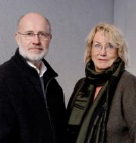 哈拉尔德·莱希（Harald Lesch）是慕尼黑路德维希·马克西米利安大学天文学和天体物理学研究所的理论天体物理学教授，也是德国最著名的自然科学家之一。他主持多个电视节目，是许多畅销书的作者和合著者。感谢您的阅读！请将反馈信息发至：版权负责人Email：Rights@nurnberg.com.cn安德鲁·纳伯格联合国际有限公司北京代表处北京市海淀区中关村大街甲59号中国人民大学文化大厦1705室, 邮编：100872电话：010-82504106, 传真：010-82504200公司网址：http://www.nurnberg.com.cn书目下载：http://www.nurnberg.com.cn/booklist_zh/list.aspx书讯浏览：http://www.nurnberg.com.cn/book/book.aspx视频推荐：http://www.nurnberg.com.cn/video/video.aspx豆瓣小站：http://site.douban.com/110577/新浪微博：安德鲁纳伯格公司的微博_微博 (weibo.com)微信订阅号：ANABJ2002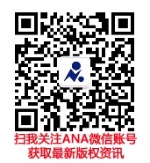 